СОВЕТ ДЕПУТАТОВГОРОДСКОГО ПОСЕЛЕНИЯ ТАЛДОМ
МОСКОВСКОЙ ОБЛАСТИРЕШЕНИЕ	г. Талдомот  30. 11.2017 г.                                                                                                                 №  26  «Об объединении территорий Городского поселения Талдом, городского поселения Запрудня, городского поселения Вербилки, городского поселения Северный, сельского поселения Гуслевское, сельского поселения Квашенковское, сельского поселения Ермолинское, сельского поселения Темповое Талдомского муниципального района Московской области»Руководствуясь Федеральным законом от 06.10.2003 №131-Ф3 «Об общих принципах организации местного самоуправления в Российской Федерации», решением Совета депутатов городского поселения Талдом от 31.10.2016г. «Об инициативе главы Талдомского муниципального района об объединении территорий городского поселения Талдом, городского поселения Запрудня, городского поселения Вербилки, городского поселения Северный, сельского поселения Гуслевское, сельского поселения Квашенковское, сельского поселения Ермолинское, сельского поселения Темповое Талдомского муниципального района Московской области», принимая во внимание результаты публичных слушаний по вопросу объединения территорий городского поселения Талдом, городского поселения Запрудня, городского поселения Вербилки, городского поселения Северный, сельского поселения Гуслевское, сельского поселения Квашенковское, сельского поселения Ермолинское, сельского поселения Темповое Талдомского муниципального района, проведённых в городском поселении Талдом 13.12.2016г., выражая мнение населения городского поселения Талдом,Совет депутатов городского поселения Талдом решил:1. Согласиться на объединение территорий городского поселения Талдом, городского поселения Запрудня, городского поселения Вербилки, городского поселения Северный, сельского поселения Гуслевское, сельского поселения Квашенковское, сельского  поселения Ермолинское, сельского поселения Темповое Талдомского муниципального —  района Московской области.	Направить настоящее решение главе Талдомского муниципального района и в Совет  депутатов Талдомского муниципального района.Опубликовать настоящее решение в Талдомской районной общественно-политической,        газете «Заря» и разместить на официальном сайте органов местного самоуправления в информационно-телекоммуникационной сети Интернет городского поселения Талдом.Контроль над исполнением настоящего Решения возложить на председателя Совета депутатов городского поселения Талдом Петрову М.В.Председатель Совета депутатов
городского поселения Талдом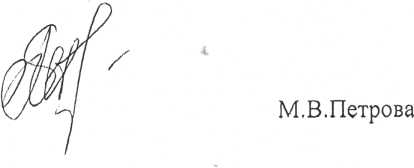 Разослано:В дело-2, прокуратура-1, администрация городского поселения Талдом-1